Ylivieskan Kuula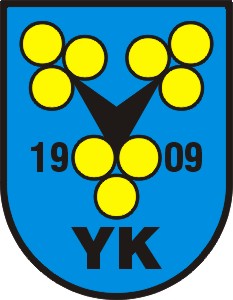 Ampumajaosto                                                                                                                       KILPAILUKUTSU				HELATORSTAIN KUVIO 100 lsYlivieskan Kuula järjestää avoimen alueellisen pistoolin pikaosakilpailun Huhmarin ampumakeskuksessa.Os. Huhmarlammen metsätie 225.Aika:	Helatorstai 30.5.2019 klo 12.00Ohjelma:	100 laukausta pikaosaLajit ja sarjat: 25 m pistooli, sarja Y	     Isopistooli MOsanottomaksu: 5 euroaIlmoittautuminen kilpailupaikallaKahvio!Tiedustelut:	Esko Pylväs p. 0440 421 629,		eskopylvas@gmail.comPienoispistoolissa kiertopalkinto, jota puolustaa Ritva Karri KokMASTervetuloa tavoittelemaan kuvion kuninkuutta!